【株式会社　彩苑】インターンシップ参加者募集中！【1Day】　「ありがとう」を伝える彩苑の葬儀体験　　　　【現場体験コース】　葬祭業の社員に1日密着してみよう現場の社員に１日密着して、学んでみませんか？？ 　　　　　●プランナーとして事前相談から葬儀後のお客様まで『ありがとう』を提案する仕事に同行 　　　　（事前相談や見積りの同席、葬儀後のアフターフォローや地域営業の同行、告別式のお手伝い）●コーディネーターとして　　　　　　　　　お客様に寄り添い『ありがとう』をカタチにする仕事に同行　　　　（葬儀のセレモニースタッフ体験、事前相談の同席、邸宅型斎場の管理やフロント業務）　　　　　　＜開催日時＞ 2月4日（土）  9:00～18:00　　 2月 11日（土）9:00～18:002月5日（日）　9:00～18:00 　  2月 18日 (土）9:00～18:00＜場所＞　彩苑　若宮斎場（福岡市東区若宮4丁目1-30）────○o。.。───────────────────────────────────────【ワークコース】　メモリアルDVDを作成してみよう 大切な方へ残しておきたい言葉、伝えたいメッセージを事前にお預りし、メモリアルDVDを作成しています。そんな大切な想いを伝えるDVDを実際に作成していただくインターンシップです。 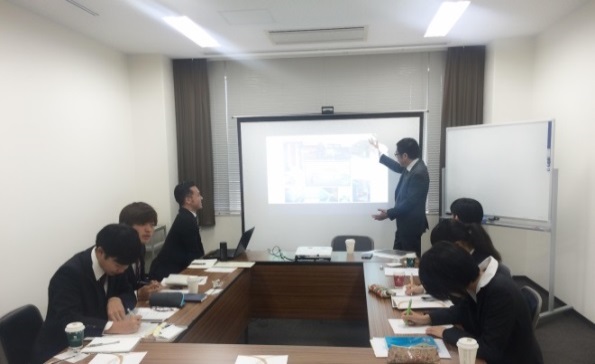 ＜開催日時＞ 2月 12日（日）　10:00～17:00 2月 19日（日）  10:00～17:00 ＜場所＞福岡商工会議所（福岡市博多区博多駅前2丁目9-28）エントリー方法：リクナビ2018より当社にエントリーしてください。 ◆連絡先◆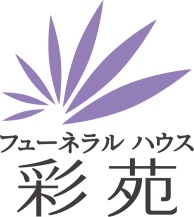 所在地：〒813-0036　福岡市東区若宮4丁目1番30号電話番号：　092-683-3100担当：小川　（　masaya-ogawa@ffines.jp　）                                                 